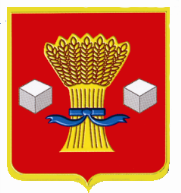 АдминистрацияСветлоярского муниципального района Волгоградской областиПОСТАНОВЛЕНИЕот 18.02.2021               № 249В целях дополнительной социальной поддержки граждан, ищущих работу, их трудовой деятельности, имеющей социально полезную направленность, в соответствии с Законом Российской Федерации                              от 19.04.1991 № 1032-1 «О занятости населения в Российской Федерации», Федеральным Законом от 06.10.2003 № 131-ФЗ «Об общих принципах организации местного самоуправления в Российской Федерации»,                                   во исполнение постановления Правительства Российской Федерации                            от 14.07.1997 № 875 «Об утверждении Положения об организации общественных работ», руководствуясь приказом комитета по труду и занятости населения Волгоградской области от 12.01.2021 № 5 «Об организации проведения общественных работ в Волгоградской области в 2021 году», Уставом Светлоярского муниципального района Волгоградской области,п о с т а н о в л я ю:Утвердить перечень видов оплачиваемых общественных работ, организуемых на территории Светлоярского муниципального района Волгоградской области в 2021 году за счет средств работодателей в количестве не менее 43 рабочих мест согласно приложению.2. Рекомендовать руководителям организаций, учреждений, предприятий различных организационно-правовых форм собственности, осуществляющим свою деятельность на территории Светлоярского муниципального района Волгоградской области:2.1. принять участие в организации общественных работ в части создания временных рабочих мест для безработных граждан;2.2. выплачивать заработную плату участникам оплачиваемых общественных работ за период участия в общественных работах в размере                         не менее минимального размера оплаты труда, установленного действующим законодательством Российской Федерации.2.3. использовать систему общественных работ при подготовке                            и проведении мероприятий социальной направленности, работ по благоустройству и озеленению территорий. 3. Рекомендовать государственному казенному учреждению Волгоградской области Центр занятости населения Светлоярского района организовать проведение оплачиваемых общественных работ на основе заключаемых с работодателями договоров с выплатой материальной поддержки безработным гражданам на период участия их в оплачиваемых общественных работах в пределах сумм, предусмотренных лимитами бюджетных обязательств на 2021 год.4. Опубликовать настоящее постановление в районной газете «Восход», а также на официальном сайте Светлоярского района Волгоградской области в информационно-телекоммуникационной сети Интернет (https://svyar.ru/) в разделе «Документы», подраздел «Нормативно-правовые акты».5. Настоящее постановление вступает в силу со дня его официального опубликования.Контроль исполнения настоящего постановления возложить                     на заместителя главы Светлоярского муниципального района Волгоградской области Ряскину Т.А.Глава муниципального района                                                           Т.В. РаспутинаТ.А.РяскинаПЕРЕЧЕНЬ видов общественных работ, организуемых на территории Светлоярского муниципального района Волгоградской области в 2021 году  1. Высадка рассады овощей и цветов.2. Обрезка деревьев.3. Подготовка семян к посеву.4. Подсобные работы в лесозаготовке.5. Посадка сеянцев, саженцев в лесном хозяйстве.6. Прополка посевов в лесных питомниках.7. Высадка цветов, разбивка клумб.8. Обрезка деревьев и кустарников.9. Выкашивание травы около элементов обустройства автодороги.10. Окраска стоек дорожных знаков и барьерного ограждения.11.Очистка автобусных остановок, площадок отдыха и стоянок для автомобилей от пыли и мусора вручную.12. Очистка барьерного ограждения от пыли и грязи.13. Подсобные и вспомогательные работы при бетонировании и покраске бордюров.14. Окраска заборов и ограждений.15.Побелка деревьев.16. Срезка кустарника и подлеска, вырубка кустарника и подлеска вручную.17. Уборка снега из-под барьерного ограждения вручную.18. Очистка тротуаров от снега вручную.19. Благоустройство, очистка и озеленение территории. 20. Уход за зелеными насаждениями.21. Вспомогательные работы по оборудованию и уборке спортивных и детских площадок.22. Очистка фасадов зданий и сооружений от несанкционированно размещенных надписей, объявлений.23. Участие в проведении общественных кампаний (статистических, социологических, избирательных).24. Вспомогательные работы при оформлении документов.25.Уборка помещений.26. Выполнение неквалифицированных работ.Управляющий делами                        			                          Л.Н.ШершневаОб организации и проведении оплачиваемых общественных работ на территории Светлоярского муниципального района Волгоградской области в 2021 годуУТВЕРЖДЕНпостановлением администрации Светлоярского муниципальногорайона Волгоградской областиот 18.02. 2021 г. № 249